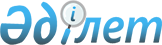 Об оказании дополнительной социальной помощи детям-инвалидам, обучающимся и воспитывающимся на дому
					
			Утративший силу
			
			
		
					Постановление акимата Есильского района Акмолинской области от 30 июля 2009 года № а-7/242. Зарегистрировано Управлением юстиции Есильского района Акмолинской области 4 сентября 2009 года № 1-11-108. Утратило силу - постановлением акимата Есильского района Акмолинской области от 12 июня 2012 года № А-6/257

      Сноска. Утратило силу - постановлением акимата Есильского района Акмолинской области от 12.06.2012 № А-6/257      В соответствии с Законами Республики Казахстан от 23 января 2001 года «О местном государственном управлении и самоуправлении в Республике Казахстан», от 13 апреля 2005 года «О социальной защите  инвалидов в Республике Казахстан», акимат Есильского района  ПОСТАНОВЛЯЕТ:



      1. Оказывать дополнительную социальную помощь детям–инвалидам, обучающимся и воспитывающимся на дому в размере шести месячных расчетных показателей в квартал на каждого ребенка-инвалида, не достигшего 18 лет.



      2. Государственному учреждению «Отдел занятости и социальных программ» принять меры по обеспечению своевременного освоения денежных средств, выделенных из районного бюджета для оказания дополнительной социальной помощи детям-инвалидам, обучающимся и воспитывающимся на дому.



      3. Контроль за исполнением настоящего постановления акимата Есильского района возложить на заместителя акима Есильского района Агымбаеву С.К.



      4. Настоящее постановление акимата Есильского района вступает в силу со дня государственной регистрации в Управлении юстиции Есильского района и вводится в действие со дня официального опубликования.      Исполняющий обязанности

      акима района                               А. Смагулов
					© 2012. РГП на ПХВ «Институт законодательства и правовой информации Республики Казахстан» Министерства юстиции Республики Казахстан
				